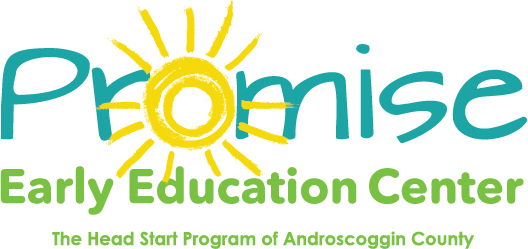 8 Health and Safety daily classroom checks in 8 MinutesSITE:WEEK OF:TEACHER/SITE STAFF:MON.TUE.WED.THUR.FRI.1.   All Electrical Outlets are covered.1.   All Electrical Outlets are covered.1.   All Electrical Outlets are covered.2.   All door alarms are on and in good         working order.2.   All door alarms are on and in good         working order.2.   All door alarms are on and in good         working order.3.  Cleaning & Sanitation checklist is complete and all cleaning and sanitization products are put in a secure location.3.  Cleaning & Sanitation checklist is complete and all cleaning and sanitization products are put in a secure location.3.  Cleaning & Sanitation checklist is complete and all cleaning and sanitization products are put in a secure location.4.  All rooms have been scanned for items  not belonging in the children’s space, such as sun tan lotion in a cubby4.  All rooms have been scanned for items  not belonging in the children’s space, such as sun tan lotion in a cubby4.  All rooms have been scanned for items  not belonging in the children’s space, such as sun tan lotion in a cubby 5. The spaces in classrooms, hallways, and    other areas are clear, clean & free of objects including trip hazards, fall hazards, piles / clutter, etc. 5. The spaces in classrooms, hallways, and    other areas are clear, clean & free of objects including trip hazards, fall hazards, piles / clutter, etc. 5. The spaces in classrooms, hallways, and    other areas are clear, clean & free of objects including trip hazards, fall hazards, piles / clutter, etc.  6.  All cabinets are secured and locked.  6.  All cabinets are secured and locked.  6.  All cabinets are secured and locked. 7.  Staff has checked for families that need to sign the sign out sheet from the day before. 7.  Staff has checked for families that need to sign the sign out sheet from the day before. 7.  Staff has checked for families that need to sign the sign out sheet from the day before.   8. Playground safety checklist is complete.   8. Playground safety checklist is complete.   8. Playground safety checklist is complete.